For each of the following ‘Domains’ rank yourself from A (lowest) to E (highest).IncomeEmploymentHealthEducationAccess to ServicesCommunity SafetyPhysical EnvironmentHousingRank the regions of Wales from 1 most deprived to 4 least deprived.North WalesSouth WalesWest WalesMid Wales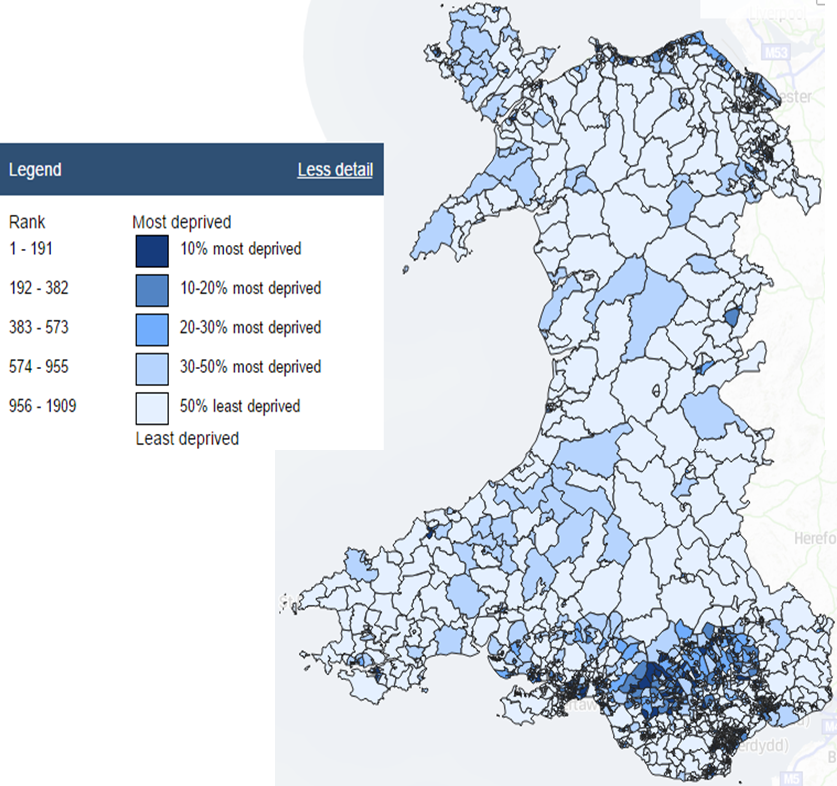 Draw a graph to show % of all individuals living in poverty in the nations of the United Kingdom.What does your graph tell you about levels of poverty in Wales?Draw a graph to show annual earnings in Wales, Scotland, Northern Ireland, England and London.What does your graph show you about earnings in the UK?Try to draw a graph of the earnings in the next table.What did your attempts tell you about the levels of income for popstars compared to normal workers? How do you feel about this?What did your attempts tell you about the importance of an education?Use pictures to show the differences between people from around the world.Try to show what life is like for a wide range of people at different levels of wealth and for a typical family in Wales.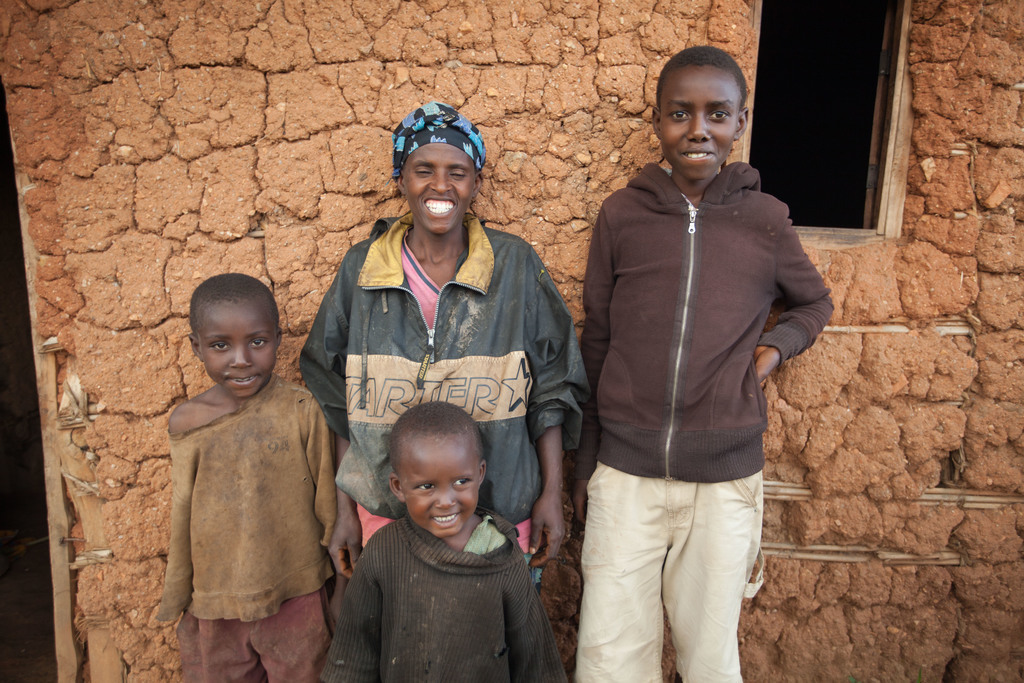 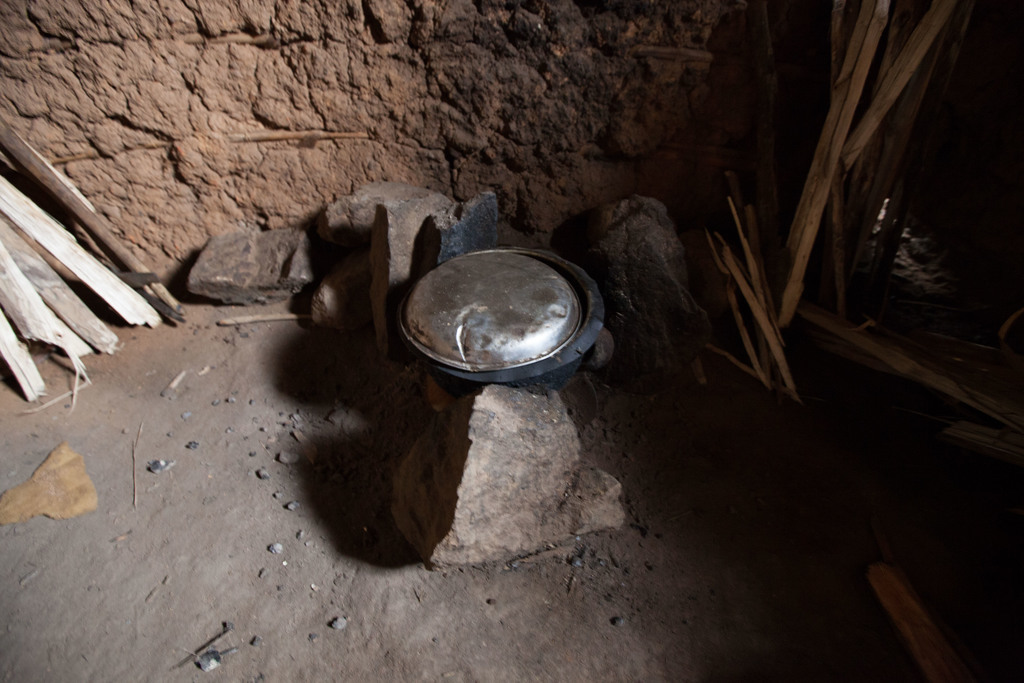 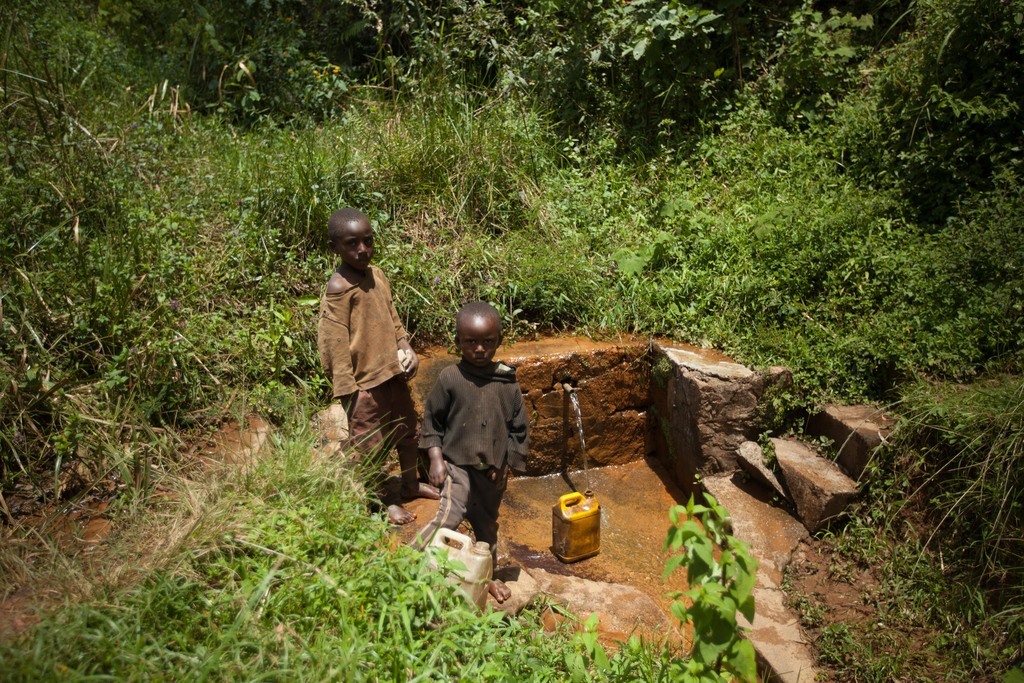 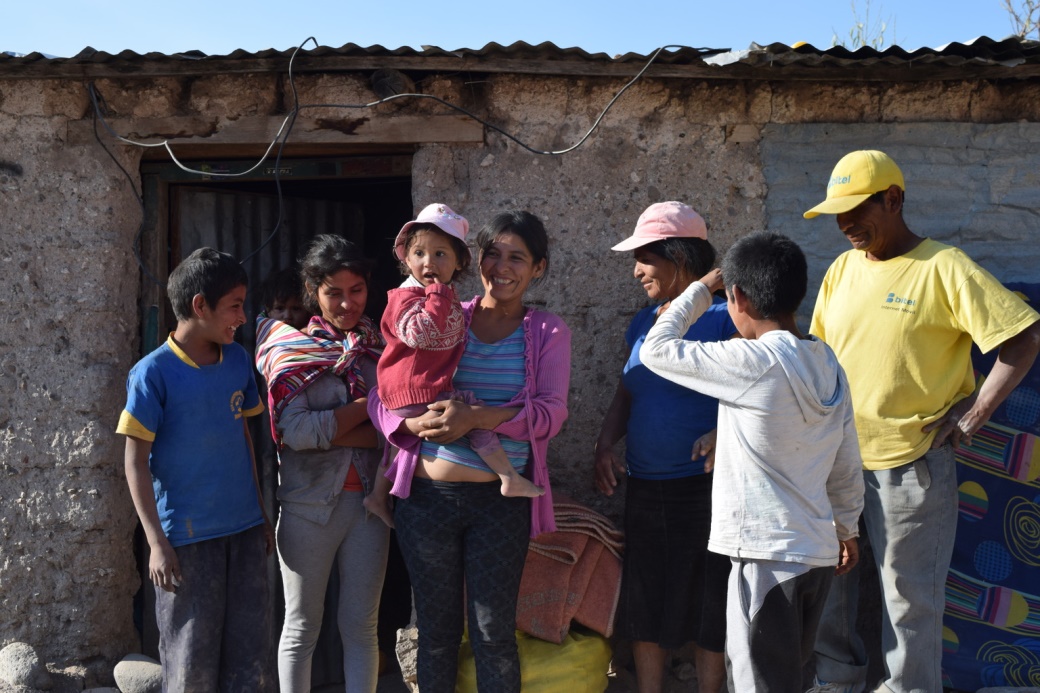 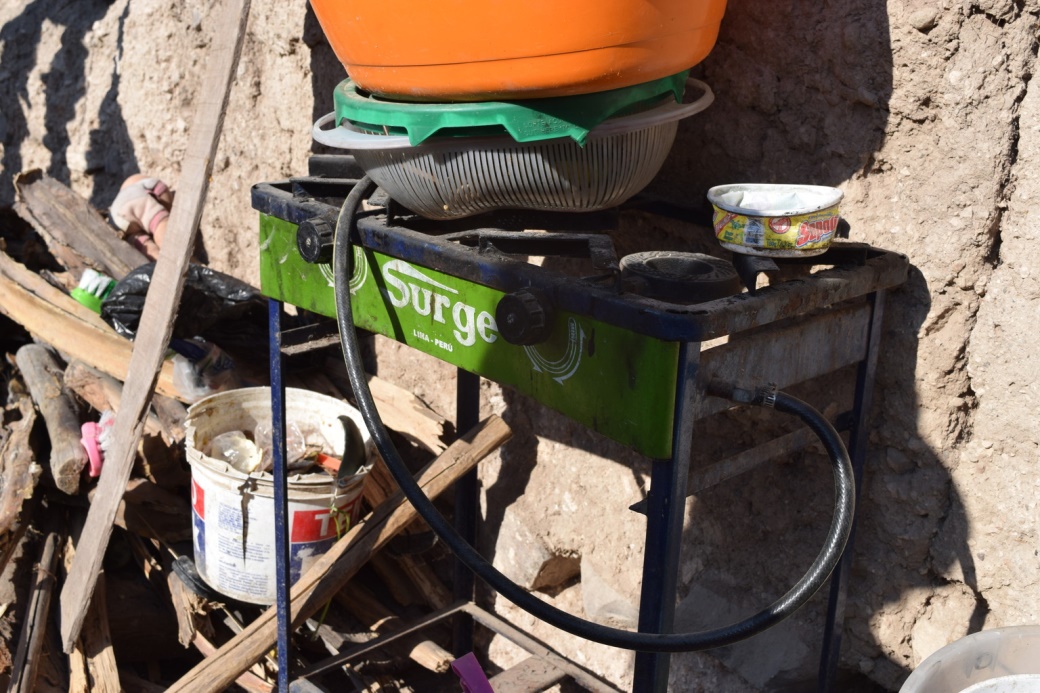 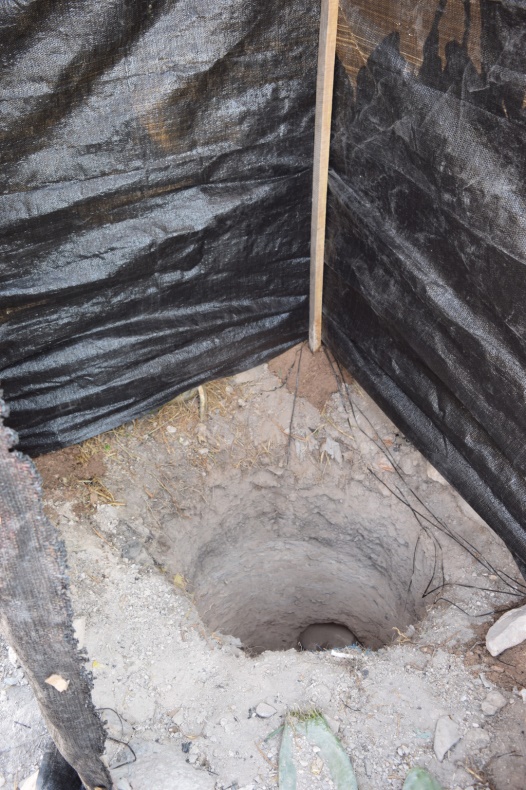 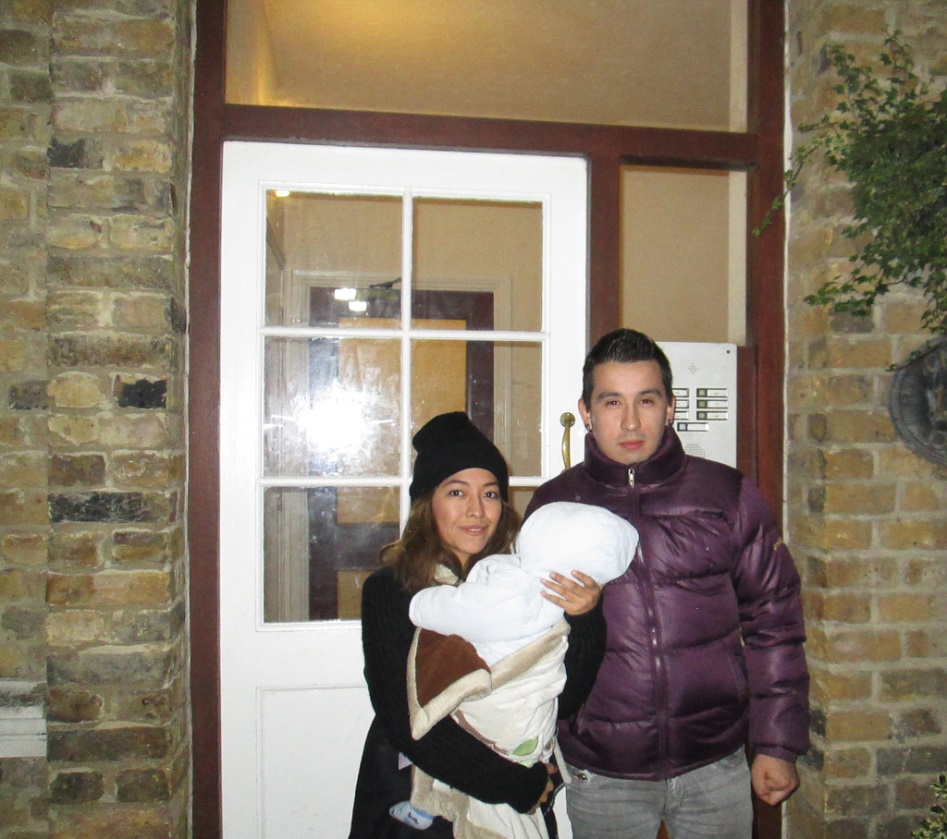 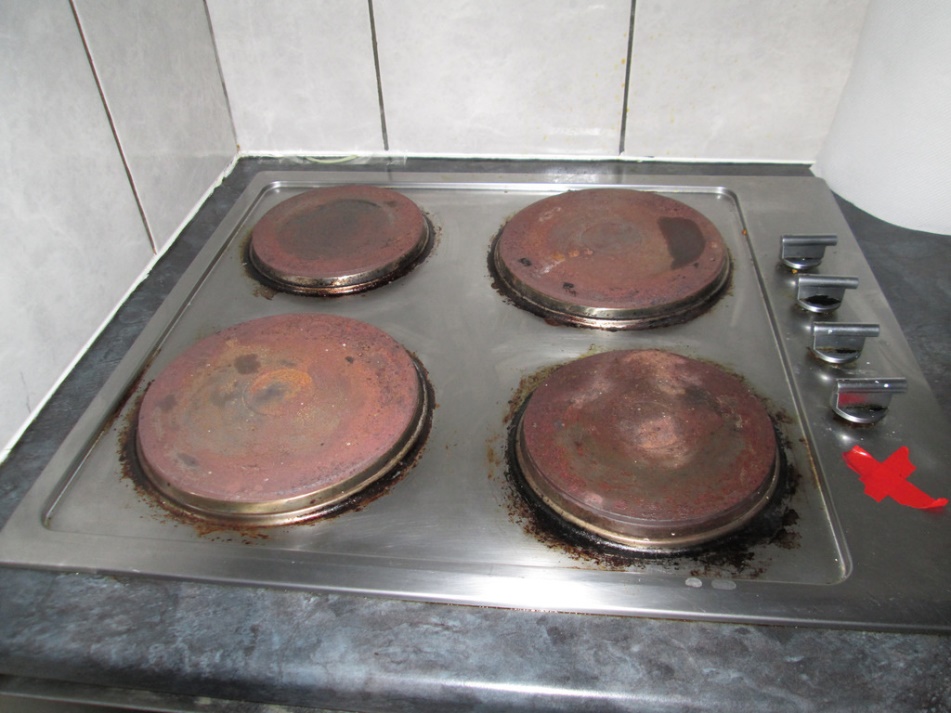 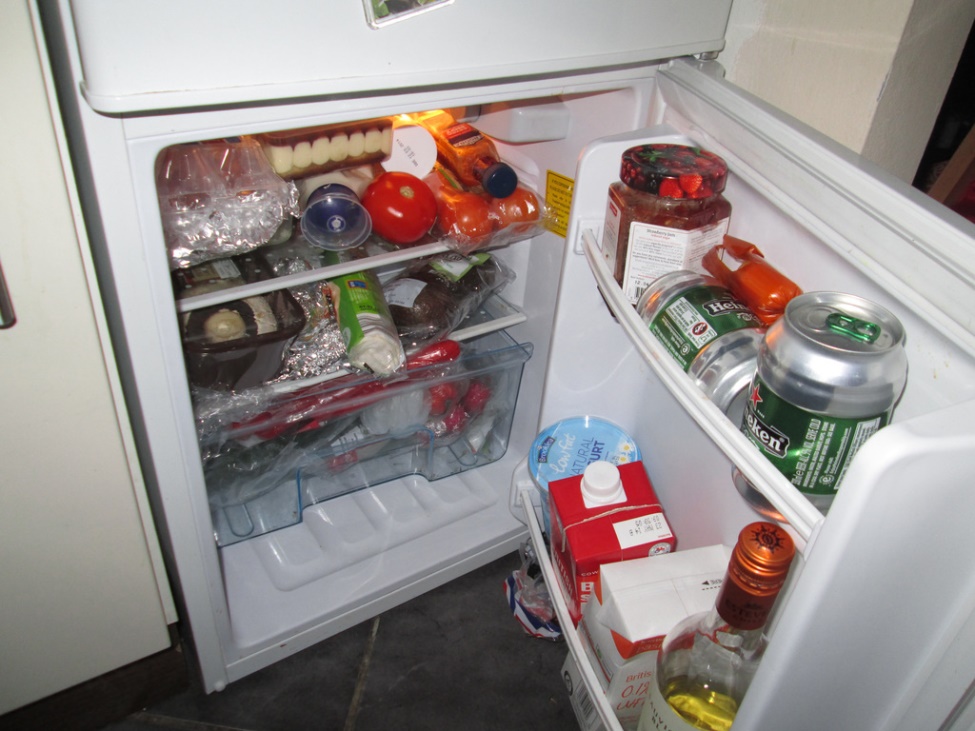 Earnings (2016)YearlyUK£33,488Wales£29,432Scotland£32,396Northern Ireland£30,056England£33,904England (London)£43,264England (SE)£34,788% All Individuals Living in Poverty% All Individuals Living in PovertyUK21Wales23Scotland19Northern Ireland20England22England (SE)18Cleaners £8,067Beauticians £12,418Prime Minister (UK 2017)£142,500Police£39,346Farmers £24,520First Minister (Wales 2017)£140,000Doctor£70,646Teacher£32,547 Nurse£26,158AM’s (Wales 2017)£65,334MP’s (UK 2017)£74,962Firefighter£28,183Farmers £24,520Plumber£27,832Adelle£27,540,000One Direction £59,330,000The Queen £36,100,000Michael Jackson (deceased) £108,108,000